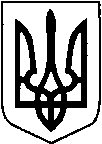 КИЇВСЬКА ОБЛАСТЬТЕТІЇВСЬКА МІСЬКА РАДАVІІІ СКЛИКАННЯП'ЯТА   СЕСІЯПРОЕКТ      Р І Ш Е Н Н Я
___________20_____р.                                   №   -05-VIIІ
Про затвердження проектів землеустрою, технічних документацій та передачу громадянам земельних ділянок у власність,які розташовані на території Тетіївської міської ради                  Розглянувши заяви громадян, розроблені ПП «Земля», ФОП Шамрай Д.В., ТОВ «Український земельний кадастр», ФОП Скорик М.А., ФОП Войнов О.А., ФОП Тарнавський В.А., проекти землеустрою щодо відведення земельних ділянок у власність, технічні документації із землеустрою щодо встановлення (відновлення) меж земельної ділянки в натурі (на місцевості), на підставі рішення 25 сесії 7 скликання № 381 від 22.09.2017 року, керуючись пунктом 34 частиною 1 статті 26 Закону України «Про місцеве самоврядування в Україні», відповідно до статей 12,116,118,121,122,125,126,134,186-1, Земельного кодексу України, статтями 19, 25, 50, 55 Закону України «Про землеустрій», Закону України « Про державну реєстрацію речових прав на нерухоме майно та їх обтяжень» Тетіївська міська рада ВИРІШИЛА :      1.Затвердити розроблені ПП «Земля», ФОП Шамрай Д.В., ТОВ «Український земельний кадастр», ФОП Скорик М.А., ФОП Войнов О.А., ФОП Тарнавський В.А., проекти землеустрою щодо  відведення земельних ділянок у власність, технічні документації із землеустрою щодо  встановлення (відновлення) меж земельних ділянок в натурі (на місцевості), які розташовані на території Тетіївської міської ради  - Левченко Лідії Іванівні м. Тетіїв, вул. Герцена, 40,  площею  0,10 га  для  будівництва та обслуговування житлового будинку, господарських будівель і споруд (присадибна ділянка), кадастровий  номер   3224610100:01:010:0010;                              - Левченко Лідії Іванівні м. Тетіїв, вул. Герцена, 40,  площею  0,05 га  для   ведення особистого селянського господарства, кадастровий  номер   3224610100:01:010:0009;                              -Загаєцькому Володимиру Павловичу м. Тетіїв, вул. Пушкіна, 59,  площею  0,0856 га  для  будівництва та обслуговування житлового будинку, господарських будівель і споруд (присадибна ділянка), кадастровий  номер   3224610100:01:089:0104;                             -Кичун Ользі  Петрівні  м. Тетіїв, вул. Шевченка, 10/4,  площею  0,0114 га  для  будівництва та обслуговування житлового будинку, господарських будівель і споруд (присадибна ділянка), кадастровий  номер   3224610100:01:149:0016;  -Рибці  Наталії  Анатоліївні  м. Тетіїв, вул. Кармелюка, 39 блок Е,  площею  0,0046 га  для  будівництва індивідуальних гаражів, кадастровий  номер   3224610100:07:020:0069;                                -Мартинюку Віктору Володимировичу м. Тетіїв, вул. В. Чорновола, 21,  площею  0,0954 га  для  будівництва та обслуговування житлового будинку, господарських будівель і споруд (присадибна ділянка), кадастровий  номер   3224610100:05:021:0113;          -Головачук  Лесі  Петрівні  м. Тетіїв, вул. Нова, 5,  площею  0,0036 га  для  будівництва індивідуальних гаражів, кадастровий  номер   3224610100:01:046:0020;      -Ковалику  Євгенію  Володимировичу на території Тетіївської міської ради,  площею 2,00  га  для  ведення особистого селянського господарства, кадастровий  номер   3224610100:05:016:0034;-Москалюку  Сергію Михайловичу  на території Тетіївської міської ради,  площею  2,00   га  для  ведення особистого селянського господарства, кадастровий  номер   3224610100:05:016:0029;   -Леденєву Сергію Олексійовичу  на території Тетіївської міської ради,  площею  2,00        га  для  ведення особистого селянського господарства, кадастровий  номер   3224610100:05:016:0032;-Козію Руслану Анатолійовичу  на території Тетіївської міської ради,  площею  2,00        га  для  ведення особистого селянського господарства, кадастровий  номер   3224610100:05:016:0033;	-Чернишову Анатолію Сергійовичу  на території Тетіївської міської ради,  площею  2,00      га  для  ведення особистого селянського господарства, кадастровий  номер   3224610100:05:016:0031;-Гречко Світлані Віталіївні  м. Тетіїв, вул. Януша Острозького ,  площею  0,0046  га  для будівництва індивідуальних гаражів, кадастровий  номер   3224610100:01:121:0074;  -Уманцю Олексію Григоровичу  м. Тетіїв, провулок  Плоханіський , 13,  площею  0,0799 га  для  будівництва та обслуговування житлового будинку, господарських будівель і споруд (присадибна ділянка), кадастровий  номер   3224610100:01:181:0041;      -Атаманчуку Михайлу Терентійовичу с. Бурківці, вул. Старинці, 56  площею  0,2000        га  для  ведення особистого селянського господарства, кадастровий  номер   3224680401:01:024:0008;  -Атаманчуку  Михайлу Терентійовичу  с. Бурківці, вул. Старинці, 56,  площею  0,2500 га  для  будівництва та обслуговування житлового будинку, господарських будівель і споруд (присадибна ділянка), кадастровий  номер   3224680401:01:024:0009;        -Ярошук Юлії Анатоліївні с. Високе, вул. Садова,25,  площею  0,2543        га  для  ведення особистого селянського господарства, кадастровий  номер   3224680801:01:026:0007;-Мартинюк Лідії Лук'янівні с. Галайки, вул. Жовтнева,  площею  0,3123        га  для  ведення особистого селянського господарства, кадастровий  номер   3224681201:01:036:0023;-Мартинюку Олександру Михайловичу с. Галайки, вул. Перемоги, 20,  площею  0,1200        га  для  індивідуального садівництва,  кадастровий  номер   3224681201:01:017:0016;-Пересаді Наталії Іванівні с. Галайки, вул. Перемоги,  площею  0,3087        га  для  ведення особистого селянського господарства, кадастровий  номер   3224681201:01:017:0015;                                                                                                                          -Мельник Галині Олексіївні с. Галайки, вул. Жовтнева,  площею  0,4522        га  для  ведення особистого селянського господарства, кадастровий  номер   3224681201:01:047:0011;-Мельнику Василю Кузьмовичу  с. Галайки, вул. Центральна,  площею  0,3837        га  для  ведення особистого селянського господарства, кадастровий  номер   3224681200:05:010:0043;                   -Симонюку Роману Володимировичу с. Галайки, вул. Зарічна, 15, площею  0,2500 га  для  будівництва та обслуговування житлового будинку, господарських будівель і споруд (присадибна ділянка), кадастровий  номер   3224681201:01:023:0010;                                                                                                                                    - Хоменко Оксані Юріївні с. Галайки, вул. Центральна,  площею  0,9384  га  для ведення особистого селянського господарства, кадастровий  номер   3224681200:04:005:0028;- Земляк Олесі Василівні с. Софіпіль, вул. Шевченка,  площею  0,0800  га  для ведення особистого селянського господарства, кадастровий  номер   3224681202:02:019:0002;  -Земляк Олесі  Василівні  с. Софіпіль, вул. Шевченка, 49, площею  0,2099 га  для  будівництва та обслуговування житлового будинку, господарських будівель і споруд (присадибна ділянка), кадастровий  номер   3224681202:02:016:0002;            -Мандебурі  Олександру Володимировичу с. Горошків, вул. Молодіжна, 22, площею  0,2100 га  для  будівництва та обслуговування житлового будинку, господарських будівель і споруд (присадибна ділянка), кадастровий  номер   3224682001:01:004:0063;   - Мандебурі Михайлу Володимировичу с. Горошків, вул. Молодіжна, 22 а, площею  0,2100 га  для  будівництва та обслуговування житлового будинку, господарських будівель і споруд (присадибна ділянка), кадастровий  номер   3224682001:01:004:0059;   -Карповичу  Віктору  Петровичу,  Карпович Ніні Петрівні, Гайдай Олені Петрівні  у спільну  часткову власність с. Горошків, вул. Нагірна, 30, площею  0,2500 га  для  будівництва та обслуговування житлового будинку, господарських будівель і споруд (присадибна ділянка), кадастровий  номер   3224682001:01:022:0012;  - Карповичу  Віктору  Петровичу,  Карпович Ніні Петрівні, Гайдай Олені Петрівні у спільну часткову власність с. Горошків, вул. Нагірна, 30,  площею  0,4108  га  для ведення особистого селянського господарства, кадастровий  номер   3224682001:01:022:0013;- Поліщуку Петру Даниловичу с. Михайлівка, вул. Шевченка,16  площею  0,2997  га  для ведення особистого селянського господарства, кадастровий  номер   3224684601:01:008:0004;- Поліщуку Петру Даниловичу с. Михайлівка, вул. Шевченка, 16, площею  0,2500 га  для  будівництва та обслуговування житлового будинку, господарських будівель і споруд (присадибна ділянка), кадастровий  номер   3224684601:01:011:0007;  - Гвоздевських Андрію Вікторовичу  за межами  с. Дзвеняче,  площею  2,0000  га  для ведення особистого селянського господарства, кадастровий  номер   3224682800:03:009:0024;-Желібі Аллі Георгіївні  с. Денихівка, вул. Шкільна, 106, площею  0,2064 га  для  будівництва та обслуговування житлового будинку, господарських будівель і споруд (присадибна ділянка), кадастровий  номер   3224682400:03:014:0222;  -Дідуку Станіславу Альбіновичу  с. Денихівка, вул. Шкільна, 66, площею  0,2020 га  для  будівництва та обслуговування житлового будинку, господарських будівель і споруд (присадибна ділянка), кадастровий  номер   3224682400:03:014:0248;  -Шпильовій  Явдокії  Григорівні  с. Денихівка, вул. Шкільна, 82, площею  0,2020 га  для  будівництва та обслуговування житлового будинку, господарських будівель і споруд (присадибна ділянка), кадастровий  номер   3224682400:03:014:0250;  -Довбиш Аллі Павлівні с. Денихівка, вул. Шкільна, 63, площею  0,1964 га  для  будівництва та обслуговування житлового будинку, господарських будівель і споруд (присадибна ділянка), кадастровий  номер   3224682400:03:014:0234;  -Алєксєєвій Аліні Валеріївні с. Денихівка, вул. Шкільна, 111, площею  0,2011 га  для  будівництва та обслуговування житлового будинку, господарських будівель і споруд (присадибна ділянка), кадастровий  номер   3224682400:03:014:0229;  -Мальованій  Юлії  Володимирівні с. Денихівка, вул. Молодіжна, 21, площею  0,2490 га  для  будівництва та обслуговування житлового будинку, господарських будівель і споруд (присадибна ділянка), кадастровий  номер   3224682401:01:026:0027;  -Медведчук  Лідії  Никандрівні с. Денихівка, вул. Набережна, 45, площею  0,2500 га  для  будівництва та обслуговування житлового будинку, господарських будівель і споруд (присадибна ділянка), кадастровий  номер   3224682401:01:028:0010;  -Петренко Наталії Андріївні с. Денихівка, вул. Залізнична, 50, площею  0,2036 га  для  будівництва та обслуговування житлового будинку, господарських будівель і споруд (присадибна ділянка), кадастровий  номер   3224682401:01:027:0116;  -Сидоренко Олені Василівні с. Денихівка, вул. Шкільна, 35, площею  0,2003 га  для  будівництва та обслуговування житлового будинку, господарських будівель і споруд (присадибна ділянка), кадастровий  номер   3224682400:03:014:0233;  -Полозюк  Ользі Миколаївні с. Денихівка, вул. Шкільна, 85, площею  0,1964 га  для  будівництва та обслуговування житлового будинку, господарських будівель і споруд (присадибна ділянка), кадастровий  номер   3224682400:03:014:0225;  -Заславській Валентині Станіславівні с. Денихівка, вул. Шкільна, 112, площею  0,2064 га  для  будівництва та обслуговування житлового будинку, господарських будівель і споруд (присадибна ділянка), кадастровий  номер   3224682400:03:014:0223; -Капшуку Сергію Валентиновичу с. Денихівка, вул. Шкільна, 93, площею  0,2011 га  для  будівництва та обслуговування житлового будинку, господарських будівель і споруд (присадибна ділянка), кадастровий  номер   3224682400:03:014:0235;  -Плюсніну Віталію Михайловичу с. Денихівка, вул. Шкільна, 25, площею  0,2021 га  для  будівництва та обслуговування житлового будинку, господарських будівель і споруд (присадибна ділянка), кадастровий  номер   3224682400:03:014:0238;  -Мандебурі Ганні Григорівні с. Денихівка, вул. Шкільна, 103, площею  0,2010 га  для  будівництва та обслуговування житлового будинку, господарських будівель і споруд (присадибна ділянка), кадастровий  номер   3224682400:03:014:0239;  -Касянчук Ірині Валентинівні с. Денихівка, вул. Шкільна, 65, площею  0,1964 га  для  будівництва та обслуговування житлового будинку, господарських будівель і споруд (присадибна ділянка), кадастровий  номер   3224682400:03:014:0236;  - Поповій Оксані Іванівні с. Денихівка, вул. Шкільна, 21, площею  0,2021 га  для  будівництва та обслуговування житлового будинку, господарських будівель і споруд (присадибна ділянка), кадастровий  номер   3224682400:03:014:0227; - Дзюбенко Альоні Вікторівні с. Денихівка, вул. Шкільна, 5, площею  0,2244 га  для  будівництва та обслуговування житлового будинку, господарських будівель і споруд (присадибна ділянка), кадастровий  номер   3224682401:01:020:0308; - Попадюк  Марії  Корнелівні с. Денихівка, вул. Шкільна, 75, площею  0,1964 га  для  будівництва та обслуговування житлового будинку, господарських будівель і споруд (присадибна ділянка), кадастровий  номер   3224682400:03:014:0247; - Дідук-Горі Віті Станіславівні с. Денихівка, вул. Шкільна, 68, площею  0,2020 га  для  будівництва та обслуговування житлового будинку, господарських будівель і споруд (присадибна ділянка), кадастровий  номер   3224682400:03:014:0243; - Коломієць Марині Владиславівні с. Денихівка, вул. Шкільна, 67, площею  0,1960 га  для  будівництва та обслуговування житлового будинку, господарських будівель і споруд (присадибна ділянка), кадастровий  номер   3224682400:03:014:0244;- Перестюк Тетяні Василівні с. Денихівка, вул. Шкільна, 114, площею  0,2064 га  для  будівництва та обслуговування житлового будинку, господарських будівель і споруд (присадибна ділянка), кадастровий  номер   3224682400:03:014:0232; - Костюк Анні Олександрівні с. Денихівка, вул. Шкільна, 104, площею  0,2064 га  для  будівництва та обслуговування житлового будинку, господарських будівель і споруд (присадибна ділянка), кадастровий  номер   3224682400:03:014:0230; - Линюку Сергію Олександровичу с. Денихівка, вул. Шкільна, 98, площею  0,2064 га  для  будівництва та обслуговування житлового будинку, господарських будівель і споруд (присадибна ділянка), кадастровий  номер   3224682400:03:014:0224; - Кащук Ользі Владиславівні с. Денихівка, вул. Шкільна, 91, площею  0,2011 га  для  будівництва та обслуговування житлового будинку, господарських будівель і споруд (присадибна ділянка), кадастровий  номер   3224682400:03:014:0228; - Щаблевському Ігорю Анатолійовичу с. Денихівка, вул. Шкільна, 101, площею  0,2011 га  для  будівництва та обслуговування житлового будинку, господарських будівель і споруд (присадибна ділянка), кадастровий  номер   3224682400:03:014:0240; -Миколаєнко Інні Олегівні  с. Кашперівка, вул. Січнева, площею  0,3500  га  для ведення особистого селянського господарства, кадастровий  номер   3224683601:02:009:0002;                                                                                           -Потапову  Олександру  Вікторовичу с. Кашперівка,  провулок  Пушкіна, 1,  площею  0,1643 га  для  будівництва та обслуговування житлового будинку, господарських будівель і споруд (присадибна ділянка), кадастровий  номер   3224683601:01:003:0003;  -Беловій Аллі Вікторівні с. Кашперівка, вул. Амосова Миколи, 11,  площею  0,1609 га  для ведення особистого селянського господарства, кадастровий  номер   3224683601:02:004:0018;  -Беловій Аллі Вікторівні с. Кашперівка, вул. Амосова Миколи, 11,  площею  0,2500 для будівництва та обслуговування житлового будинку, господарських  будівель і споруд (присадибна ділянка), кадастровий  номер   3224683601:02:004:0019;-Корнет Людмилі Володимирівні с. Кашперівка, вул. Короленка, 10,  площею  0,3196 га  для ведення особистого селянського господарства, кадастровий номер 3224683601:01:094:0016;  -Корнет Людмилі Володимирівні с. Кашперівка, вул. Короленка, 10,  площею  0,2500 для будівництва та обслуговування житлового будинку, господарських  будівель і споруд (присадибна ділянка), кадастровий  номер   3224683601:01:094:0015;  -Прищепі  Володимиру  Олександровичу  с. Кашперівка, вул. Панченко, 59 ,  площею  0,0302 для ведення особистого селянського господарства, кадастровий  номер   3224683601:01:075:0011;  -Рикуну Анатолію Миколайовичу  с. Кашперівка, вул. Свято-Троїцька,36  площею  0,2036 для ведення особистого селянського господарства, кадастровий  номер   3224683601:01:051:0018;  -Рикуну Анатолію Миколайовичу  с. Кашперівка, вул. Свято-Троїцька,36  площею  0,2500 для будівництва та обслуговування житлового будинку, господарських  будівель і споруд (присадибна ділянка), кадастровий  номер   3224683601:01:051:0019;  -Яровому Віктору Євгеновичу  с. Кашперівка, вул. Панченка,41  площею  0,0680  для ведення особистого селянського господарства, кадастровий  номер   3224683601:01:064:0005;  -Яровому Віктору Євгеновичу  с. Кашперівка,  вул. Панченка, 41  площею  0,2500 для будівництва та обслуговування житлового будинку, господарських  будівель і споруд (присадибна ділянка), кадастровий  номер   3224683601:01:064:0006;  -Біленку Андрію Сергійовичу  с. Кашперівка, вул. Миру, 12  площею  0,1429 для будівництва та обслуговування житлового будинку, господарських  будівель і споруд (присадибна ділянка), кадастровий  номер   3224683601:01:088:0012;  -Лозовій Марії Михайлівні  с. Кашперівка, вул. Короленка  площею  0,3000  для ведення особистого селянського господарства, кадастровий  номер   3224683601:01:094:0017;  -Семиногу Юрію Миколайовичу  с. Кашперівка, вул. Весняна, 8  площею  0,1860 для будівництва та обслуговування житлового будинку, господарських  будівель і споруд (присадибна ділянка), кадастровий  номер   3224683601:02:015:0017;-Геращенко Ніні Анатоліївні  с. Клюки,  площею  0,7502 га  для ведення особистого селянського господарства, кадастровий номер 3224684001:01:035:0004;  -Паламарчук Наталії Василівні  с. Клюки, вул. Молодіжна,  площею  0,5900 га  для ведення особистого селянського господарства, кадастровий номер 3224684001:01:010:0015;-Шукіс Анжелі Сергіївні с. Клюки, площею  0,3000 га  для ведення особистого селянського господарства, кадастровий номер 3224684001:01:005:0009; -Клименку  Костянтину  Васильовичу с. Клюки, вул. Молодіжна, 3, площею  0,3853 га  для ведення особистого селянського господарства, кадастровий номер 3224684001:01:012:0013; -Півчук Таїсії Юріївні с. Клюки, вул. Молодіжна, площею  0,4368 га  для ведення особистого селянського господарства, кадастровий номер 3224684001:01:036:0003;-Поліщуку Василю Івановичу с. Клюки, вул. Шевченка, 2-А, площею  0,2500 га  для  будівництва та обслуговування житлового будинку, господарських будівель і споруд (присадибна ділянка), кадастровий  номер   3224684001:01:001:0013;  -Поліщуку Віталій  Івановичу  с. Клюки, вул. Молодіжна, площею  0,2506 га  для ведення особистого селянського господарства, кадастровий номер 3224684001:01:036:0004;-Геращенку Вячеславу Михайловичу  с. Клюки, площею  0,55 га  для ведення особистого селянського господарства, кадастровий номер 3224684001:01:035:0005; -Бондар Валентині Михайлівні  с. Кошів, вул. Космонавтів, 42, площею  0,2500 га  для  будівництва та обслуговування житлового будинку, господарських будівель і споруд (присадибна ділянка), кадастровий  номер   3224684401:01:025:0018;  -Бондар Валентині Михайлівні с. Кошів, вул. Космонавтів, 42,  площею  0,2850 га  для ведення особистого селянського господарства, кадастровий  номер   3224684401:01:025:0783;-Рабовлюк Лідії Олександрівні  с. Кошів, вул. Жовтнева, 11,  площею  0,1476 га  для ведення особистого селянського господарства, кадастровий  номер   3224684401:01:020:0007;-Рабовлюку Миколі Олександровичу  с. Кошів, вул. Жовтнева, 11,  площею  0,1476 га  для ведення особистого селянського господарства, кадастровий  номер   3224684401:01:020:0008;-Бабюк  Катерині  Іванівні с. Кошів, вул. Братів Красіїв, 66, площею  0,2500 га  для  будівництва та обслуговування житлового будинку, господарських будівель і споруд (присадибна ділянка), кадастровий  номер   3224684401:01:031:0010;    -Корчаку Анатолію Яковичу  с. Кошів, вул. Жовтнева, 3,  площею  0,3100 га  для ведення особистого селянського господарства, кадастровий  номер   3224684401:01:021:0010; -Лавренчуку Миколі Миколайовичу с. Кошів, вул. Садова, 11,  площею  0,3200 га  для ведення особистого селянського господарства, кадастровий  номер   3224684401:01:004:0011;  -Колеснік Тетяні Григорівні с. Кошів, вул. Братів Красіїв, 29, площею  0,2500 га  для  будівництва та обслуговування житлового будинку, господарських будівель і споруд (присадибна ділянка), кадастровий  номер   3224684401:01:030:0032;    -Дударцю Григорію Івановичу с. Кошів, вул. Кочубея, 6, площею  0,2500 га  для  будівництва та обслуговування житлового будинку, господарських будівель і споруд (присадибна ділянка), кадастровий  номер   3224684401:01:008:0008;  -Дударцю Григорію Івановичу с. Кошів, вул. Кочубея, 6,  площею  0,1800 га  для ведення особистого селянського господарства, кадастровий  номер   3224684401:01:008:0007;  -Мусієнко Валентині Станіславівні с. Ненадиха, вул. Набережна, 14, площею  0,2500 га  для  будівництва та обслуговування житлового будинку, господарських будівель і споруд (присадибна ділянка), кадастровий  номер   3224684801:01:027:0019;              -Загородній  Людмилі  Іванівні с. П”ятигори , вул. Молодіжна, 7,  площею  0,2046 для будівництва та обслуговування житлового будинку, господарських  будівель і споруд (присадибна ділянка), кадастровий  номер   3224685301:01:029:0022;-Чорноуз Людмилі Сергіївні с. П”ятигори , вул. Київська, 39,  площею  0,2189 для будівництва та обслуговування житлового будинку, господарських  будівель і споруд (присадибна ділянка), кадастровий  номер   3224685301:01:025:0009;-Недогибченко  Євгенії  Василівні  с. П”ятигори , вул. Кулішева,  площею  0,2500 для будівництва та обслуговування житлового будинку, господарських  будівель і споруд (присадибна ділянка), кадастровий  номер   3224685301:01:048:0018;-Поповичу Юрію Леонідовичу  с. П”ятигори , вул. Молодіжна, 14А,  площею  0,0682 для будівництва та обслуговування житлового будинку, господарських  будівель і споруд (присадибна ділянка), кадастровий  номер   3224685301:01:036:0027;                                                                                                                            -Жосан Людмилі Олексіївні  с. Стадниця,  площею  2,0000  га  для ведення особистого селянського господарства, кадастровий  номер   3224686600:03:008:0024;      -Калашнику Борису Васильовичу с. Стадниця, площею  2,0000       га  для  ведення особистого селянського господарства, кадастровий  номер   3224686600:03:006:0020;-Мосійчук Ользі Володимирівні  с. Стадниця , вул. Кулагіна, 57-А,  площею  0,1654        га  для  ведення особистого селянського господарства, кадастровий  номер   3224686601:01:051:0009;  -Мосійчук Ользі Володимирівні  с. Стадниця,  вул. Кулагіна, 57-А площею  0,2500 га  для  будівництва та обслуговування житлового будинку, господарських будівель і споруд (присадибна ділянка), кадастровий  номер   3224686601:01:051:0110;-Кищуку Віктору Дмитровичу  с. Стадниця , вул. Кулагіна, 59,  площею  0,5500    га  для  ведення особистого селянського господарства, кадастровий  номер   3224686601:01:051:0006;  -Кищуку Віктору Дмитровичу с. Стадниця,  вул. Кулагіна, 59, площею  0,2500 га  для  будівництва та обслуговування житлового будинку, господарських будівель і споруд (присадибна ділянка), кадастровий  номер   3224686601:01:051:0008;  -Сугаку Павлу Степановичу  с. Теліжинці,  вул. Зарічна, 4-Б площею  0,2245 га  для  будівництва та обслуговування житлового будинку, господарських будівель і споруд (присадибна ділянка), кадастровий  номер   3224687801:01:020:0003;-Мельниченку Миколі Анатолійовичу  с. Теліжинці , вул. Перемоги, 28А,  площею  0,1228        га  для  ведення особистого селянського господарства, кадастровий  номер   3224687801:01:011:0014;-Гладковській Аллі Василівні  с. Теліжинці ,  площею  3,0811        га  для  ведення товарного сільськогосподарського виробництва , кадастровий  номер   3224687800:02:012:0028;-Рачок Валентині Вікторівні  с. Черепинка, вул. Шкільна,  площею  0,3000        га  для  ведення особистого селянського господарства , кадастровий  номер   3224688203:03:035:0019;-Гаврищуку Валерію Михайловичу  с. Черепин, вул. Перемоги, 7-А, площею  0,5000  га  для  ведення особистого селянського господарства , кадастровий  номер   3224688201:01:027:0003;-Заборському  Сергію Михайловичу  с. Черепин, вул. Партизанська, 1, площею  0,2500  га  для  будівництва та обслуговування житлового будинку господарських будівель  і споруд(присадибна ділянка) , кадастровий  номер   3224688201:01:006:0004;-Заборському Сергію Михайловичу  с. Черепин, вул. Партизанська, 1, площею  0,5500  га  для  ведення особистого селянського господарства , кадастровий  номер   3224688201:01:006:0005;-Грицюк Тетяні Андріївні  с. Дібрівка,  площею  0,45  га  для  ведення особистого селянського господарства , кадастровий  номер   3224683201:01:001:0008;2. Передати у власність громадянам земельні ділянки, які розташовані на території Тетіївської міської ради за рахунок земель комунальної  власності-Зембіцькому Петру Олександровичу м. Тетіїв, вул. Соборна, 89, площею 0,1000 для будівництва та обслуговування  житлового будинку, господарських будівель і споруд (присадибна ділянка), кадастровий номер 3224610100:01:133:0040;-Бяловецькому Володимиру Івановичу  с. Стадниця, вул. Кулагіна, 47, площею 0,2500 для будівництва та обслуговування  житлового будинку, господарських будівель і споруд (присадибна ділянка), кадастровий номер 3224686601:01:051:0007;- Тесленко Оксані Іванівні с. Клюки, вул. Молодіжна,  площею  0,2999  га  для  ведення особистого селянського господарства , кадастровий  номер   3224684001:01:004:0007;  - Левченко Лідії Іванівні м. Тетіїв, вул. Герцена, 40,  площею  0,10 га  для  будівництва та обслуговування житлового будинку, господарських будівель і споруд (присадибна ділянка), кадастровий  номер   3224610100:01:010:0010;                              - Левченко Лідії Іванівні м. Тетіїв, вул. Герцена, 40,  площею  0,05 га  для   ведення особистого селянського господарства, кадастровий  номер   3224610100:01:010:0009;                              -Загаєцькому Володимиру Павловичу м. Тетіїв, вул. Пушкіна, 59,  площею  0,0856 га  для  будівництва та обслуговування житлового будинку, господарських будівель і споруд (присадибна ділянка), кадастровий  номер   3224610100:01:089:0104;                             -Кичун Ользі  Петрівні  м. Тетіїв, вул. Шевченка, 10/4,  площею  0,0114 га  для  будівництва та обслуговування житлового будинку, господарських будівель і споруд (присадибна ділянка), кадастровий  номер   3224610100:01:149:0016;  -Рибці  Наталії  Анатоліївні  м. Тетіїв, вул. Кармелюка, 39 блок Е,  площею  0,0046 га  для  будівництва індивідуальних гаражів, кадастровий  номер   3224610100:07:020:0069;                                -Мартинюку Віктору Володимировичу м. Тетіїв, вул. В. Чорновола, 21,  площею  0,0954 га  для  будівництва та обслуговування житлового будинку, господарських будівель і споруд (присадибна ділянка), кадастровий  номер   3224610100:05:021:0113;          -Головачук  Лесі  Петрівні  м. Тетіїв, вул. Нова, 5,  площею  0,0036 га  для  будівництва індивідуальних гаражів, кадастровий  номер   3224610100:01:046:0020;      -Ковалику  Євгенію  Володимировичу на території Тетіївської міської ради,  площею 2,0000       га  для  ведення особистого селянського господарства, кадастровий  номер   3224610100:05:016:0034;-Москалюку  Сергію Михайловичу  на території Тетіївської міської ради,  площею  2,0000        га  для  ведення особистого селянського господарства, кадастровий  номер   3224610100:05:016:0029;   -Леденєву Сергію Олексійовичу  на території Тетіївської міської ради,  площею  2,0000        га  для  ведення особистого селянського господарства, кадастровий  номер   3224610100:05:016:0032;-Козію Руслану Анатолійовичу  на території Тетіївської міської ради,  площею  2,0000        га  для  ведення особистого селянського господарства, кадастровий  номер   3224610100:05:016:0033;	-Чернишову Анатолію Сергійовичу  на території Тетіївської міської ради,  площею  2,0000        га  для  ведення особистого селянського господарства, кадастровий  номер   3224610100:05:016:0031;-Гречко Світлані Віталіївні  м. Тетіїв, вул. Януша Острозького ,  площею  0,0046  га  для будівництва індивідуальних гаражів, кадастровий  номер   3224610100:01:121:0074;  -Уманцю Олексію Григоровичу  м. Тетіїв, провулок  Плоханіський , 13,  площею  0,0799 га  для  будівництва та обслуговування житлового будинку, господарських будівель і споруд (присадибна ділянка), кадастровий  номер   3224610100:01:181:0041;      -Атаманчуку Михайлу Терентійовичу с. Бурківці, вул. Старинці, 56  площею  0,2000        га  для  ведення особистого селянського господарства, кадастровий  номер   3224680401:01:024:0008;  -Атаманчуку  Михайлу Терентійовичу  с.Бурківці, вул. Старинці, 56,  площею  0,2500 га  для  будівництва та обслуговування житлового будинку, господарських будівель і споруд (присадибна ділянка), кадастровий  номер   3224680401:01:024:0009;        -Ярошук Юлії Анатоліївні с. Високе, вул. Садова,25,  площею  0,2543        га  для  ведення особистого селянського господарства, кадастровий  номер   3224680801:01:026:0007;-Мартинюк Лідії Лук'янівні с. Галайки, вул. Жовтнева,  площею  0,3123        га  для  ведення особистого селянського господарства, кадастровий  номер   3224681201:01:036:0023;-Мартинюку Олександру Михайловичу с. Галайки, вул. Перемоги, 20,  площею  0,1200        га  для  індивідуального садівництва,  кадастровий  номер   3224681201:01:017:0016;-Пересаді Наталії Іванівні с. Галайки, вул. Перемоги,  площею  0,3087        га  для  ведення особистого селянського господарства, кадастровий  номер   3224681201:01:017:0015;                                                                                                                          -Мельник Галині Олексіївні с. Галайки, вул. Жовтнева,  площею  0,4522        га  для  ведення особистого селянського господарства, кадастровий  номер   3224681201:01:047:0011;-Мельнику Василю Кузьмовичу  с. Галайки, вул. Центральна,  площею  0,3837        га  для  ведення особистого селянського господарства, кадастровий  номер   3224681200:05:010:0043;                   -Симонюку Роману Володимировичу с. Галайки, вул. Зарічна, 15, площею  0,2500 га  для  будівництва та обслуговування житлового будинку, господарських будівель і споруд (присадибна ділянка), кадастровий  номер   3224681201:01:023:0010;                                                                                                                                    - Хоменко Оксані Юріївні с. Галайки, вул. Центральна,  площею  0,9384  га  для ведення особистого селянського господарства, кадастровий  номер   3224681200:04:005:0028;- Земляк Олесі Василівні с. Софіпіль, вул. Шевченка,  площею  0,0800  га  для ведення особистого селянського господарства, кадастровий  номер   3224681202:02:019:0002;  -Земляк Олесі  Василівні  с. Софіпіль, вул. Шевченка, 49, площею  0,2099 га  для  будівництва та обслуговування житлового будинку, господарських будівель і споруд (присадибна ділянка), кадастровий  номер   3224681202:02:016:0002;            -Мандебурі  Олександру Володимировичу с. Горошків, вул. Молодіжна, 22, площею  0,2100 га  для  будівництва та обслуговування житлового будинку, господарських будівель і споруд (присадибна ділянка), кадастровий  номер   3224682001:01:004:0063;   - Мандебурі Михайлу Володимировичу с. Горошків, вул. Молодіжна, 22 а, площею  0,2100 га  для  будівництва та обслуговування житлового будинку, господарських будівель і споруд (присадибна ділянка), кадастровий  номер   3224682001:01:004:0059;   -Карповичу  Віктору  Петровичу,  Карпович Ніні Петрівні, Гайдай Олені Петрівні  у спільну  часткову власність с. Горошків, вул. Нагірна, 30, площею  0,2500 га  для  будівництва та обслуговування житлового будинку, господарських будівель і споруд (присадибна ділянка), кадастровий  номер   3224682001:01:022:0012;  - Карповичу  Віктору  Петровичу,  Карпович Ніні Петрівні, Гайдай Олені Петрівні у спільну часткову власність с. Горошків, вул. Нагірна, 30,  площею  0,4108  га  для ведення особистого селянського господарства, кадастровий  номер   3224682001:01:022:0013;- Поліщуку Петру Даниловичу с. Михайлівка, вул. Шевченка,16  площею  0,2997  га  для ведення особистого селянського господарства, кадастровий  номер   3224684601:01:008:0004;- Поліщуку Петру Даниловичу с. Михайлівка, вул. Шевченка, 16, площею  0,2500 га  для  будівництва та обслуговування житлового будинку, господарських будівель і споруд (присадибна ділянка), кадастровий  номер   3224684601:01:011:0007;  - Гвоздевських Андрію Вікторовичу  за межами  с. Дзвеняче,  площею  2,0000  га  для ведення особистого селянського господарства, кадастровий  номер   3224682800:03:009:0024;-Желібі Аллі Георгіївні  с. Денихівка, вул. Шкільна, 106, площею  0,2064 га  для  будівництва та обслуговування житлового будинку, господарських будівель і споруд (присадибна ділянка), кадастровий  номер   3224682400:03:014:0222;  -Дідуку Станіславу Альбіновичу  с. Денихівка, вул. Шкільна, 66, площею  0,2020 га  для  будівництва та обслуговування житлового будинку, господарських будівель і споруд (присадибна ділянка), кадастровий  номер   3224682400:03:014:0248;  -Шпильовій  Явдокії  Григорівні  с. Денихівка, вул. Шкільна, 82, площею  0,2020 га  для  будівництва та обслуговування житлового будинку, господарських будівель і споруд (присадибна ділянка), кадастровий  номер   3224682400:03:014:0250;  -Довбиш Аллі Павлівні с. Денихівка, вул. Шкільна, 63, площею  0,1964 га  для  будівництва та обслуговування житлового будинку, господарських будівель і споруд (присадибна ділянка), кадастровий  номер   3224682400:03:014:0234;  -Алєксєєвій Аліні Валеріївні с. Денихівка, вул. Шкільна, 111, площею  0,2011 га  для  будівництва та обслуговування житлового будинку, господарських будівель і споруд (присадибна ділянка), кадастровий  номер   3224682400:03:014:0229;  -Мальованій  Юлії  Володимирівні с. Денихівка, вул. Молодіжна, 21, площею  0,2490 га  для  будівництва та обслуговування житлового будинку, господарських будівель і споруд (присадибна ділянка), кадастровий  номер   3224682401:01:026:0027;  -Медведчук  Лідії  Никандрівні с. Денихівка, вул. Набережна, 45, площею  0,2500 га  для  будівництва та обслуговування житлового будинку, господарських будівель і споруд (присадибна ділянка), кадастровий  номер   3224682401:01:028:0010;  -Петренко Наталії Андріївні с. Денихівка, вул. Залізнична, 50, площею  0,2036 га  для  будівництва та обслуговування житлового будинку, господарських будівель і споруд (присадибна ділянка), кадастровий  номер   3224682401:01:027:0116;  -Сидоренко Олені Василівні с. Денихівка, вул. Шкільна, 35, площею  0,2003 га  для  будівництва та обслуговування житлового будинку, господарських будівель і споруд (присадибна ділянка), кадастровий  номер   3224682400:03:014:0233;  -Полозюк  Ользі Миколаївні с. Денихівка, вул. Шкільна, 85, площею  0,1964 га  для  будівництва та обслуговування житлового будинку, господарських будівель і споруд (присадибна ділянка), кадастровий  номер   3224682400:03:014:0225;  -Заславській Валентині Станіславівні с. Денихівка, вул. Шкільна, 112, площею  0,2064 га  для  будівництва та обслуговування житлового будинку, господарських будівель і споруд (присадибна ділянка), кадастровий  номер   3224682400:03:014:0223; -Капшуку Сергію Валентиновичу с. Денихівка, вул. Шкільна, 93, площею  0,2011 га  для  будівництва та обслуговування житлового будинку, господарських будівель і споруд (присадибна ділянка), кадастровий  номер   3224682400:03:014:0235;  -Плюсніну Віталію Михайловичу с. Денихівка, вул. Шкільна, 25, площею  0,2021 га  для  будівництва та обслуговування житлового будинку, господарських будівель і споруд (присадибна ділянка), кадастровий  номер   3224682400:03:014:0238;  -Мандебурі Ганні Григорівні с. Денихівка, вул. Шкільна, 103, площею  0,2010 га  для  будівництва та обслуговування житлового будинку, господарських будівель і споруд (присадибна ділянка), кадастровий  номер   3224682400:03:014:0239;  -Касянчук Ірині Валентинівні с. Денихівка, вул. Шкільна, 65, площею  0,1964 га  для  будівництва та обслуговування житлового будинку, господарських будівель і споруд (присадибна ділянка), кадастровий  номер   3224682400:03:014:0236;  - Поповій Оксані Іванівні с. Денихівка, вул. Шкільна, 21, площею  0,2021 га  для  будівництва та обслуговування житлового будинку, господарських будівель і споруд (присадибна ділянка), кадастровий  номер   3224682400:03:014:0227; - Дзюбенко Альоні Вікторівні с. Денихівка, вул. Шкільна, 5, площею  0,2244 га  для  будівництва та обслуговування житлового будинку, господарських будівель і споруд (присадибна ділянка), кадастровий  номер   3224682401:01:020:0308; - Попадюк  Марії  Корнелівні с. Денихівка, вул. Шкільна, 75, площею  0,1964 га  для  будівництва та обслуговування житлового будинку, господарських будівель і споруд (присадибна ділянка), кадастровий  номер   3224682400:03:014:0247; - Дідук-Горі Віті Станіславівні с. Денихівка, вул. Шкільна, 68, площею  0,2020 га  для  будівництва та обслуговування житлового будинку, господарських будівель і споруд (присадибна ділянка), кадастровий  номер   3224682400:03:014:0243; - Коломієць Марині Владиславівні с. Денихівка, вул. Шкільна, 67, площею  0,1960 га  для  будівництва та обслуговування житлового будинку, господарських будівель і споруд (присадибна ділянка), кадастровий  номер   3224682400:03:014:0244;- Перестюк Тетяні Василівні с. Денихівка, вул. Шкільна, 114, площею  0,2064 га  для  будівництва та обслуговування житлового будинку, господарських будівель і споруд (присадибна ділянка), кадастровий  номер   3224682400:03:014:0232; - Костюк Анні Олександрівні с. Денихівка, вул. Шкільна, 104, площею  0,2064 га  для  будівництва та обслуговування житлового будинку, господарських будівель і споруд (присадибна ділянка), кадастровий  номер   3224682400:03:014:0230; - Линюку Сергію Олександровичу с. Денихівка, вул. Шкільна, 98, площею  0,2064 га  для  будівництва та обслуговування житлового будинку, господарських будівель і споруд (присадибна ділянка), кадастровий  номер   3224682400:03:014:0224; - Кащук Ользі Владиславівні с. Денихівка, вул. Шкільна, 91, площею  0,2011 га  для  будівництва та обслуговування житлового будинку, господарських будівель і споруд (присадибна ділянка), кадастровий  номер   3224682400:03:014:0228; - Щаблевському Ігорю Анатолійовичу с. Денихівка, вул. Шкільна, 101, площею  0,2011 га  для  будівництва та обслуговування житлового будинку, господарських будівель і споруд (присадибна ділянка), кадастровий  номер   3224682400:03:014:0240; -Миколаєнко Інні Олегівні  с. Кашперівка, вул. Січнева, площею  0,3500  га  для ведення особистого селянського господарства, кадастровий  номер   3224683601:02:009:0002;                                                                                           -Потапову  Олександру  Вікторовичу с. Кашперівка,  провулок Пушкіна, 1,  площею  0,1643 га  для  будівництва та обслуговування житлового будинку, господарських будівель і споруд (присадибна ділянка), кадастровий  номер   3224683601:01:003:0003;  -Беловій Аллі Вікторівні с. Кашперівка, вул. Амосова Миколи, 11,  площею  0,1609 га  для ведення особистого селянського господарства, кадастровий  номер   3224683601:02:004:0018;  -Беловій Аллі Вікторівні с. Кашперівка, вул. Амосова Миколи, 11,  площею  0,2500 для будівництва та обслуговування житлового будинку, господарських  будівель і споруд (присадибна ділянка), кадастровий  номер   3224683601:02:004:0019;-Корнет Людмилі Володимирівні с. Кашперівка, вул. Короленка, 10,  площею  0,3196 га  для ведення особистого селянського господарства, кадастровий номер 3224683601:01:094:0016;  -Корнет Людмилі Володимирівні с. Кашперівка, вул. Короленка, 10,  площею  0,2500 для будівництва та обслуговування житлового будинку, господарських  будівель і споруд (присадибна ділянка), кадастровий  номер   3224683601:01:094:0015;  -Прищепі  Володимиру  Олександровичу  с. Кашперівка, вул. Панченко, 59 ,  площею  0,0302 для ведення особистого селянського господарства, кадастровий  номер   3224683601:01:075:0011;  -Рикуну Анатолію Миколайовичу  с. Кашперівка, вул. Свято-Троїцька,36  площею  0,2036 для ведення особистого селянського господарства, кадастровий  номер   3224683601:01:051:0018;  -Рикуну Анатолію Миколайовичу  с. Кашперівка, вул. Свято-Троїцька,36  площею  0,2500 для будівництва та обслуговування житлового будинку, господарських  будівель і споруд (присадибна ділянка), кадастровий  номер   3224683601:01:051:0019;  -Яровому Віктору Євгеновичу  с. Кашперівка, вул. Панченка,41  площею  0,0680  для ведення особистого селянського господарства, кадастровий  номер   3224683601:01:064:0005;  -Яровому Віктору Євгеновичу  с. Кашперівка,  вул. Панченка, 41  площею  0,2500 для будівництва та обслуговування житлового будинку, господарських  будівель і споруд (присадибна ділянка), кадастровий  номер   3224683601:01:064:0006;  -Біленку Андрію Сергійовичу  с. Кашперівка, вул. Миру, 12  площею  0,1429 для будівництва та обслуговування житлового будинку, господарських  будівель і споруд (присадибна ділянка), кадастровий  номер   3224683601:01:088:0012;  -Лозовій Марії Михайлівні  с. Кашперівка, вул. Короленка  площею  0,3000  для ведення особистого селянського господарства, кадастровий  номер   3224683601:01:094:0017;  -Семиногу Юрію Миколайовичу  с. Кашперівка, вул. Весняна, 8  площею  0,1860 для будівництва та обслуговування житлового будинку, господарських  будівель і споруд (присадибна ділянка), кадастровий  номер   3224683601:02:015:0017;-Геращенко Ніні Анатоліївні  с. Клюки,  площею  0,7502 га  для ведення особистого селянського господарства, кадастровий номер 3224684001:01:035:0004;  -Паламарчук Наталії Василівні  с. Клюки, вул. Молодіжна,  площею  0,5900 га  для ведення особистого селянського господарства, кадастровий номер 3224684001:01:010:0015;-Шукіс Анжелі Сергіївні с. Клюки, площею  0,3000 га  для ведення особистого селянського господарства, кадастровий номер 3224684001:01:005:0009; -Клименку  Костянтину  Васильовичу с. Клюки, вул. Молодіжна, 3, площею  0,3853 га  для ведення особистого селянського господарства, кадастровий номер 3224684001:01:012:0013; -Півчук Таїсії Юріївні с. Клюки, вул. Молодіжна, площею  0,4368 га  для ведення особистого селянського господарства, кадастровий номер 3224684001:01:036:0003;-Поліщуку Василю Івановичу с. Клюки, вул. Шевченка, 2-А, площею  0,2500 га  для  будівництва та обслуговування житлового будинку, господарських будівель і споруд (присадибна ділянка), кадастровий  номер   3224684001:01:001:0013;  -Поліщуку Віталій  Івановичу  с. Клюки, вул. Молодіжна, площею  0,2506 га  для ведення особистого селянського господарства, кадастровий номер 3224684001:01:036:0004;-Геращенку Вячеславу Михайловичу  с. Клюки, площею  0,55 га  для ведення особистого селянського господарства, кадастровий номер 3224684001:01:035:0005; -Бондар Валентині Михайлівні  с. Кошів, вул. Космонавтів, 42, площею  0,2500 га  для  будівництва та обслуговування житлового будинку, господарських будівель і споруд (присадибна ділянка), кадастровий  номер   3224684401:01:025:0018;  -Бондар Валентині Михайлівні с. Кошів, вул. Космонавтів, 42,  площею  0,2850 га  для ведення особистого селянського господарства, кадастровий  номер   3224684401:01:025:0783;-Рабовлюк Лідії Олександрівні  с. Кошів, вул. Жовтнева, 11,  площею  0,1476 га  для ведення особистого селянського господарства, кадастровий  номер   3224684401:01:020:0007;-Рабовлюку Миколі Олександровичу  с. Кошів, вул. Жовтнева, 11,  площею  0,1476 га  для ведення особистого селянського господарства, кадастровий  номер   3224684401:01:020:0008;-Бабюк  Катерині  Іванівні с. Кошів, вул. Братів Красіїв, 66, площею  0,2500 га  для  будівництва та обслуговування житлового будинку, господарських будівель і споруд (присадибна ділянка), кадастровий  номер   3224684401:01:031:0010;    -Корчаку Анатолію Яковичу  с. Кошів, вул. Жовтнева, 3,  площею  0,3100 га  для ведення особистого селянського господарства, кадастровий  номер   3224684401:01:021:0010; -Лавренчуку Миколі Миколайовичу с. Кошів,вул. Садова, 11,  площею  0,3200 га  для ведення особистого селянського господарства, кадастровий  номер   3224684401:01:004:0011;  -Колеснік Тетяні Григорівні с. Кошів, вул. Братів Красіїв, 29, площею  0,2500 га  для  будівництва та обслуговування житлового будинку, господарських будівель і споруд (присадибна ділянка), кадастровий  номер   3224684401:01:030:0032;    -Дударцю Григорію Івановичу с. Кошів, вул. Кочубея, 6, площею  0,2500 га  для  будівництва та обслуговування житлового будинку, господарських будівель і споруд (присадибна ділянка), кадастровий  номер   3224684401:01:008:0008;  -Дударцю Григорію Івановичу с. Кошів,вул. Кочубея, 6,  площею  0,1800 га  для ведення особистого селянського господарства, кадастровий  номер   3224684401:01:008:0007;  -Мусієнко Валентині Станіславівні с. Ненадиха, вул. Набережна, 14, площею  0,2500 га  для  будівництва та обслуговування житлового будинку, господарських будівель і споруд (присадибна ділянка), кадастровий  номер   3224684801:01:027:0019;              -Загородній  Людмилі  Іванівні с. П”ятигори , вул. Молодіжна, 7,  площею  0,2046 для будівництва та обслуговування житлового будинку, господарських  будівель і споруд (присадибна ділянка), кадастровий  номер   3224685301:01:029:0022;-Чорноуз Людмилі Сергіївні с. П”ятигори , вул. Київська, 39,  площею  0,2189 для будівництва та обслуговування житлового будинку, господарських  будівель і споруд (присадибна ділянка), кадастровий  номер   3224685301:01:025:0009;-Недогибченко  Євгенії  Василівні  с. П”ятигори , вул. Кулішева,  площею  0,2500 для будівництва та обслуговування житлового будинку, господарських  будівель і споруд (присадибна ділянка), кадастровий  номер   3224685301:01:048:0018;-Поповичу Юрію Леонідовичу  с. П”ятигори , вул. Молодіжна, 14А,  площею  0,0682 для будівництва та обслуговування житлового будинку, господарських  будівель і споруд (присадибна ділянка), кадастровий  номер   3224685301:01:036:0027;                                                                                                                            -Жосан Людмилі Олексіївні  с. Стадниця,  площею  2,0000  га  для ведення особистого селянського господарства, кадастровий  номер   3224686600:03:008:0024;      -Калашнику Борису Васильовичу с. Стадниця, площею  2,0000       га  для  ведення особистого селянського господарства, кадастровий  номер   3224686600:03:006:0020;-Мосійчук Ользі Володимирівні  с. Стадниця , вул. Кулагіна, 57-А,  площею  0,1654        га  для  ведення особистого селянського господарства, кадастровий  номер   3224686601:01:051:0009;  -Мосійчук Ользі Володимирівні  с. Стадниця,  вул. Кулагіна, 57-А площею  0,2500 га  для  будівництва та обслуговування житлового будинку, господарських будівель і споруд (присадибна ділянка), кадастровий  номер   3224686601:01:051:0110;-Кищуку Віктору Дмитровичу  с. Стадниця , вул. Кулагіна, 59,  площею  0,5500    га  для  ведення особистого селянського господарства, кадастровий  номер   3224686601:01:051:0006;  -Кищуку Віктору Дмитровичу с. Стадниця,  вул. Кулагіна, 59, площею  0,2500 га  для  будівництва та обслуговування житлового будинку, господарських будівель і споруд (присадибна ділянка), кадастровий  номер   3224686601:01:051:0008;  -Сугаку Павлу Степановичу  с. Теліжинці,  вул. Зарічна, 4-Б площею  0,2245 га  для  будівництва та обслуговування житлового будинку, господарських будівель і споруд (присадибна ділянка), кадастровий  номер   3224687801:01:020:0003;-Мельниченку Миколі Анатолійовичу  с. Теліжинці , вул. Перемоги, 28А,  площею  0,1228        га  для  ведення особистого селянського господарства, кадастровий  номер   3224687801:01:011:0014;-Гладковській Аллі Василівні  с. Теліжинці ,  площею  3,0811        га  для  ведення товарного сільськогосподарського виробництва , кадастровий  номер   3224687800:02:012:0028;-Рачок Валентині Вікторівні  с. Черепинка, вул. Шкільна,  площею  0,3000        га  для  ведення особистого селянського господарства , кадастровий  номер   3224688203:03:035:0019;-Гаврищуку Валерію Михайловичу  с. Черепин, вул. Перемоги, 7-А, площею  0,5000  га  для  ведення особистого селянського господарства , кадастровий  номер   3224688201:01:027:0003;-Заборському  Сергію Михайловичу  с. Черепин, вул. Партизанська, 1, площею  0,2500  га  для  будівництва та обслуговування житлового будинку господарських будівель  і споруд(присадибна ділянка) , кадастровий  номер   3224688201:01:006:0004;-Заборському Сергію Михайловичу  с. Черепин, вул. Партизанська, 1, площею  0,5500  га  для  ведення особистого селянського господарства , кадастровий  номер   3224688201:01:006:0005;-Грицюк Тетяні Андріївні  с. Дібрівка,  площею  0,45  га  для  ведення особистого селянського господарства , кадастровий  номер   3224683201:01:001:0008;3.Громадянам, яким передані у власність земельні ділянки, звернутися    до органів державної реєстрації.   4.Спеціалістам міської ради із земельних питань та старостам внести зміни в земельно-кадастрову книгу по обліку земель та направити відповідну інформацію в Тетіївське відділення Білоцерківської ОДПІ для внесення змін до даних по нарахуванню земельного податку.  5.Контроль за виконанням даного рішення покласти на постійну депутатську комісію з питань регулювання земельних відносин, архітектури, будівництва та охорони навколишнього середовища (голова Крамар О.А.)		Міський  голова                                                  Б. БАЛАГУРА